         Week of January 30th – February 3rd   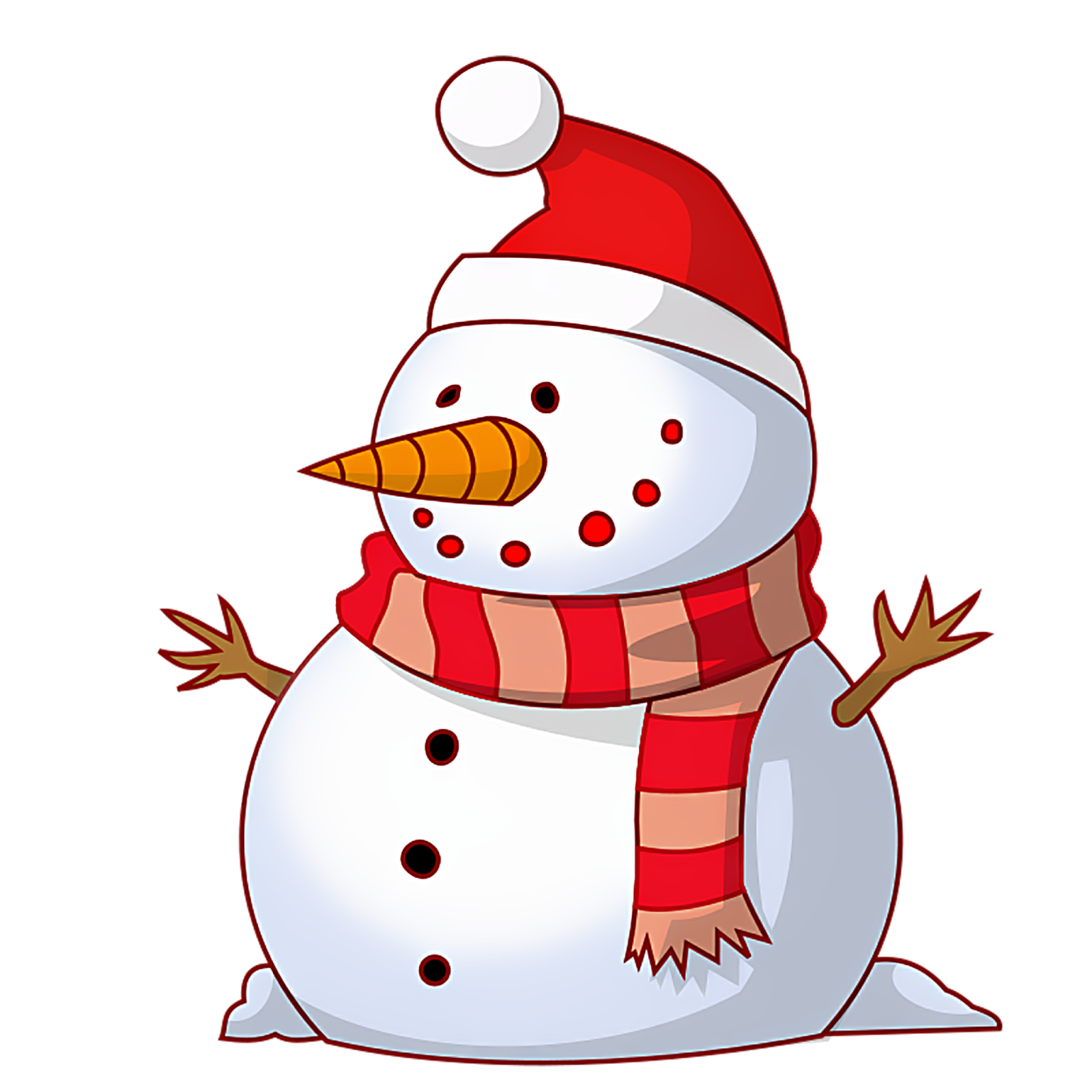 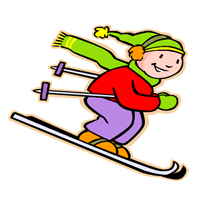 HOMEWORK SCHEDULETHIS WEEK AT SCHOOL…READING: We continue to work on our reading in nonfiction texts.  This week we are anticipating and using the “lingo” of nonfiction texts, using text features to notice and understand keywords, and using context to build knowledge of unknown words.  We will have a spelling test on Friday.  With the new homework policy, it is not necessary to practice words at home since we will be practicing them daily at school.  However, if you wish to provide additional practice for your child, I am sending home a spelling list in homework folders on Monday.    MATH: This week we are relating math drawings to a vertical subtraction model, subtracting with 3 digits in the minuend, “borrowing” a ten, and solving 1 and 2 step word problems.SPECIAL EVENTS: On Thursday, February 9th we will be going on a sleigh ride on the National Elk Refuge.  We will have our Valentine’s Day party on the afternoon of February 14th.  It will be an ice cream sundae party.  I will provide the ice cream if students can bring in their favorite topping.  I will be sending home a sign-up sheet to make sure we have a variety of toppings.    Semana del  30 enero - 3 febreroHORARIO DE TAREASESTA SEMANA EN LA ESCUELA ...LECTURA: Continuamos trabajando en nuestra lectura en textos de no ficción. Esta semana estamos anticipando y usando la "jerga" de los textos de no ficción, usando las características del texto para notar y comprender las palabras clave, y usando el contexto para construir el conocimiento de palabras desconocidas. Tendremos una prueba de ortografía el viernes. Con la nueva política de tareas, no es necesario practicar las palabras en casa ya que las practicaremos diariamente en la escuela. Sin embargo, si usted desea proporcionar práctica adicional para su niño, estoy enviando a casa una lista de la ortografía en carpetas de la preparación el lunes.MATEMÁTICAS: This week we are relating math drawings to a vertical subtraction model, subtracting with 3 digits in the minuend, “borrowing” a ten, and solving 1 and 2 step word problems.EVENTOS ESPECIALES: El jueves 9 de febrero vamos a dar un paseo en trineo en el National Elk Refuge. Tendremos nuestra fiesta de San Valentín en la tarde del 14 de febrero. Será una fiesta de helado de helado. Proveeré el helado si los estudiantes pueden traer su topping favorito. Voy a enviar a casa una hoja de inscripción para asegurarse de que tenemos una variedad de coberturas.Monday 1/30Tuesday 1/31Wednesday 2/1Thursday 2/2Friday 2/3Homework:20 minutes of readingDon’t forget to have an adult sign your reading calendar every night.Homework:20 minutes of readingDon’t forget to have an adult sign your reading calendar every night.Homework:20 minutes of readingDon’t forget to have an adult sign your reading calendar every night. Homework:20 minutes of reading. Spelling test todayDon’t forget to have an adult sign your reading calendar every night.NO HOMEWORK!  HAVE FUN!lunes 1/30martes 1/31miércoles 2/1jueves 2/2viernes 2/3Deberes:20 minutos de lecturaNo te olvides de tener mamá o papá firmar el boleto de lectura cada noche.Deberes:20 minutos de lecturaNo te olvides de tener un adulto firmar el boleto de lectura cada noche.Deberes:20 minutos de lectura.No te olvides de tener un adulto firmar el boleto de lectura cada noche.Deberes:20 minutos de lectura.Prueba de ortografía hoyNo se olvide de traer su hoja de lectura y mañana carpeta de tareas!NO HAY TAREA! ¡DIVERTIRSE!